   Smer: Pedijatrijska sestra – tehničar   I  godina    Udžbenik: Za prvi razred medicinske škole   Autor: Zlatko Veža, Dragana PavlovićPITANJA1.POJAM, CILJEVI I ZADACI PRVE POMOĆI,POJAM HITNOG SLUČAJA,POSTUPAK NA MESTU NESREĆE    -UTVRDJIVANJE STANJA POVREĐENOG, OBOLELOG    -POJAM, VRSTE –I ZNAČAJ SMRTI2.POREMEĆAJ SVESTI   1.POJAM, UZROCI I KLASIFIKACIJA POREMEĆAJA SVESTI   2.POSTUPAK KOD POREMEĆAJA SVESTI   3.NESVESTICA, PADAVICA, POTRES MOZGA,MOŽDANI UDAR   4.POREMEĆAJ NIVOA ŠEĆERA U KRVI   5.TROVANJE ALKOHOLOM, LEKOVIMA, KOMA3.KARDIOPULMONALNA REANIMACIJA (CPR)   1.POJAM I CILJEVI CPR, PRESTANAK DISANJA I RADA SRCA   2.USPOSTAVLJANJE PROHODNOSTI DISANJA PUTEVA   3.VEŠTAČKO DISANJE  I SPOLJAŠNA MASAŽA SRCA   4. CPR KOD DECE DO PRVE GOD.STAROSTI I DO OSME GODINE STAROSTI4.KRVARENJE I RANE   1.KRVARENJE, ŠOK   2.ZAUSTAVLJANJE KRVARENJA- HEMOSTAZA   3.KRVARENJE IZ NOSA, USTA I UVA   4.RANE, RATNE RANE   5.ZAVOJNI MATERIJAL, TEHNIKA I NAČIN PRIMENE ZAVOJA5.POVREDE KOSTIJU I ZGLOBOVA   1.POVREDA ZGLOBOVA, KOSTIJU, IMOBILIZACIJA   2.IMOBILIZACIJA POJEDINIH SEGMENATA LOKOMOTORNOG SISTEMA6.TERMIČKE POVREDE I POVREDE ELEKTRICITETOM   1.TERMIČKE POVREDE (TOPLOTNI UDAR, SUNČANICA, OPEKOTINE)   2.POVREDE USLED DEJSTVA NISKE TEMPERATURE(SMRZAVANJ, SMRZOTINE)   3.POVREDE ELEKTRICITETOM7.HEMISKE I BIOLOŠKE POVREDE   1.HEMISKE POVREDE, NAGLA TROVANJA   2.BIOLOŠKE POVREDE (UJED ZMIJE, ŽIVOTINJA INSEKATA)8.POVREDE POJEDINIH TELESNIH SEGMENATA   1.POVREDE GLAVE   2.POVREDE ORGANA, GRUDNOG KOŠA, TRBUHA I KARLICE   3.STRANA TELA9.OSTALE POVREDE   1.KRAŠ BLAST POVREDE   2.UTOPLJENJE U VODI,SAOBRAĆAJNI TRAUMATIZA   3.POLITRAUMA I TRIJAŽA10.IZNENADNE NASTALE TEGOBE I BOLESTI   1.POVIŠENA TELESNA TEMPERATURA   2.SRČANE TEGOBE,BRONHIJALNA ASTMA   3.BOLI U TRBUHU, POVRAĆANJE I PROLIV,ALERGISKE REAKCIJE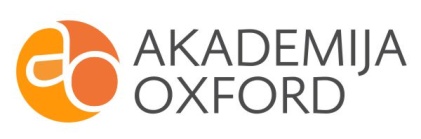 